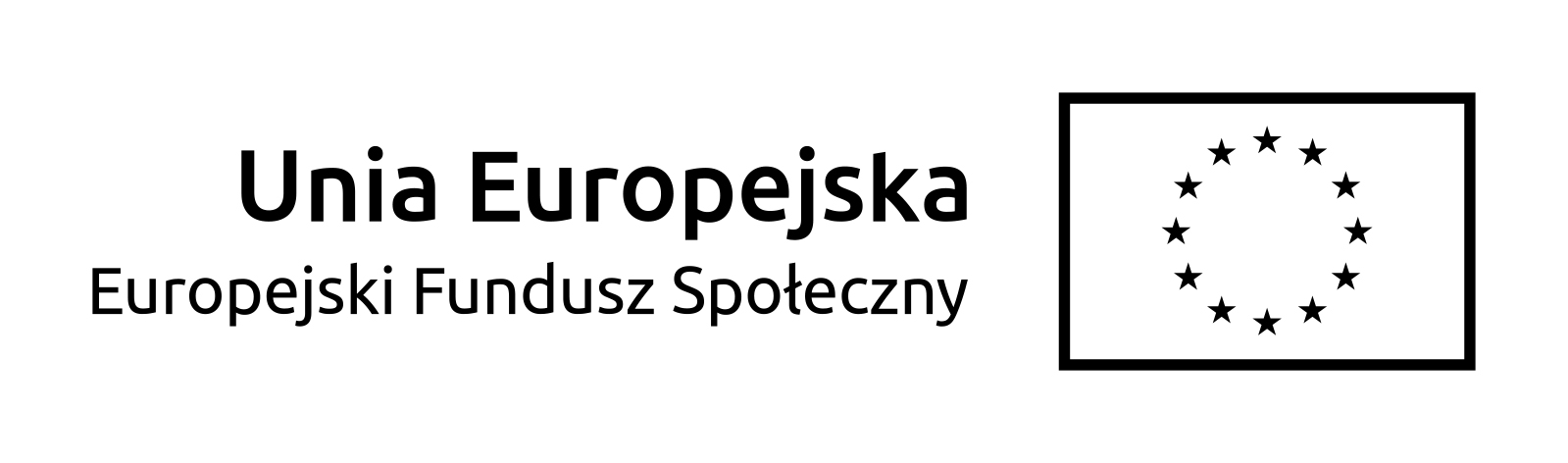 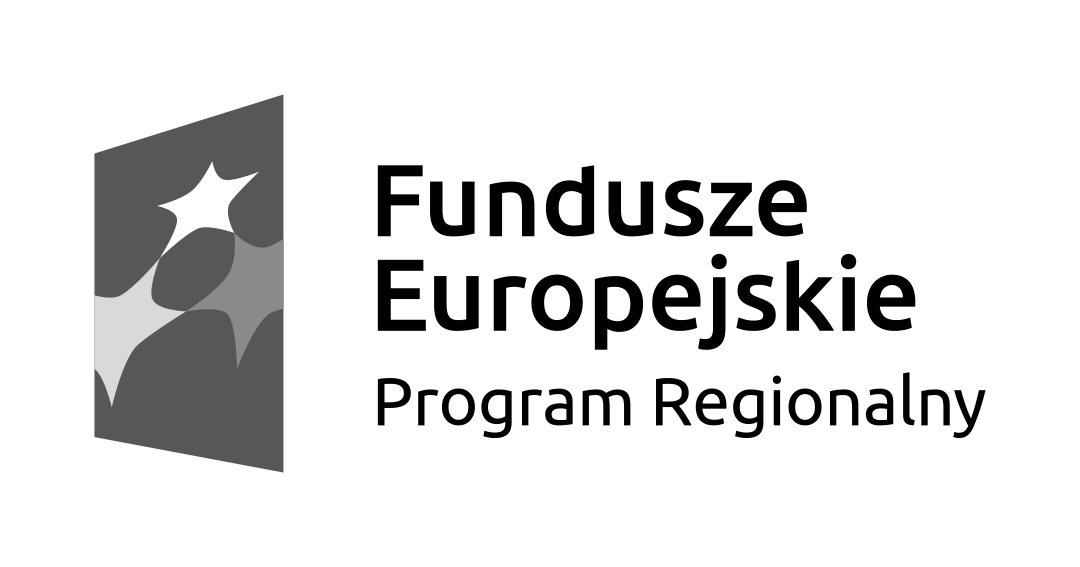 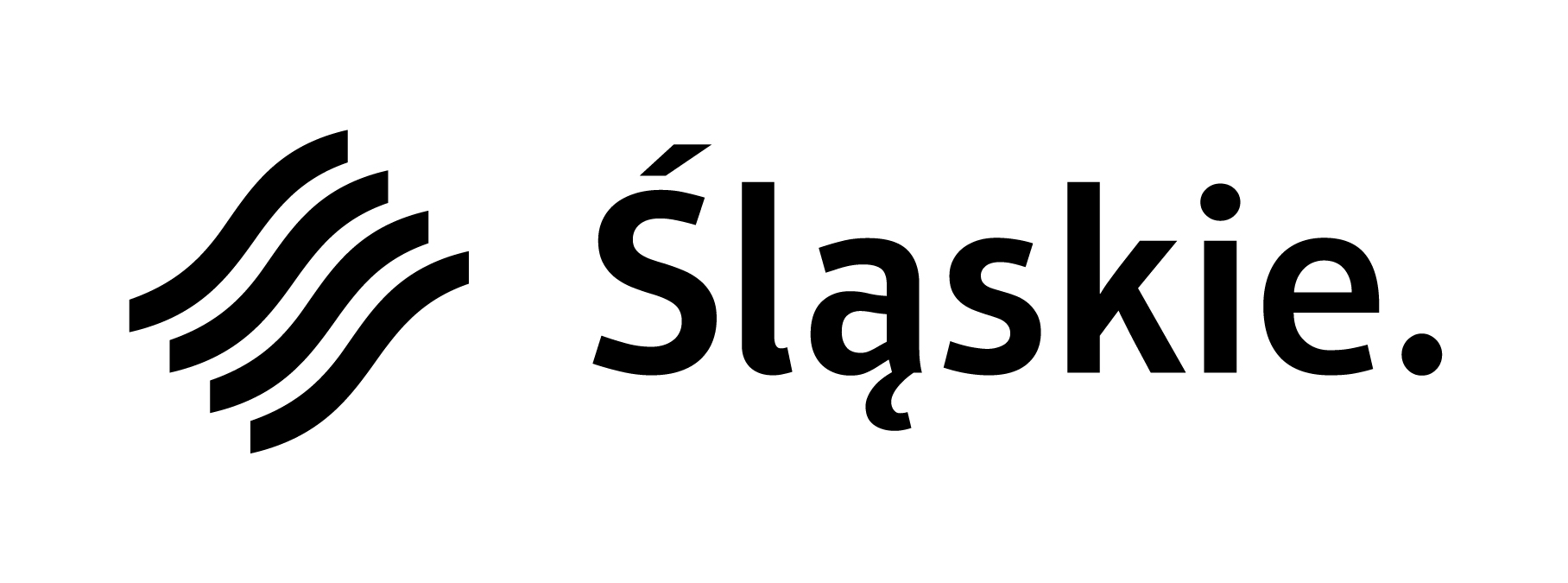 Załącznik nr 1do zapytania o cenęFORMULARZ OFERTYZAPYTANIE OFERTOWE  DOTYCZĄCE ZAKUPU POMOCY DYDAKTYCZNYCH 
I WYPOSAŻENIA DO ZAJĘĆ I ZABAW RUCHOWYCHDane dotyczące Wykonawcy Imię i nazwisko/ nazwa firmy.......................................................................................................................................
Adres zamieszkania/ siedziby: ...............................................................................................
Telefon: ................................................................ 
Email:...................................................................
NIP: ..................................................................... 
REGON: .............................................................W odpowiedzi na zapytanie o cenę nr 6 dotyczące zakupu pomocy dydaktycznych i wyposażenia  do zajęć i zabaw ruchowych,  składam/my niniejszą ofertęTermin realizacji zamówienia: do 31.12.2020 r.POMOCE DYDAKTYCZNE I WYPOSAŻENIE DO ZAJĘĆ I ZABAW RUCHOWYCHILOŚĆCENA BRUTTOChusta Klanzy, kolorowa o śr ok 3,5m, 8 uchwytów, lina regulująca otwór w chuścielub równoważne2sztTunel zygzak, ok. śr. 46cm, dł. 280cmlub równoważne1sztSerso – gra zręcznościowa, podstawa ok 49x49 cm, wys. słupków 18 cm, mix kolorlub równoważne1sztMagiczny dywan wraz z usługą montażową: czujniki ruchu, projektor szerokokątny, komputer z procesorem Intel, dysk SSD, głośniki stereo, rozdzielczość 1280x800 px, jasność 3200 ANSI lumen, kontrast 13000:1, rozmiar pola gry min. 2,2x3,5 m, elementy do montażu, zestaw gier i zabaw interaktywnychlub równoważne1 zestawMagiczna ściana – program multimedialny (plansze)
Stymuluje rozwój
- szeregowania,
- klasyfikowania,
- myślenia przyczynowo-skutkowego,
- myślenia symbolicznego,
- pamięci,
- tworzenia sekwencji,
- logicznego myślenia.1 zestawKlocki zoo, 36 elementówW zestawie znajdują się główki zwierzątek (żyrafa, pies, kotek, koń, małpka, papuga, zając i słoń)Wymiary ok  2 x 2 cm do śr. 5 cmlub równoważne1 zestawMaterace 3- częściowe, obszyte tkaniną pcv, wym. po rozłożeniu ok 180x60x5 cm, kolor niebieski lub zielonylub równoważne2sztBujak - zwierzątka pokryty tkaniną pcv, wymiar min. 77x30x54 cmLub równoważne3sztZestaw do balansowania BIG: 2 duże stopnie wys ok. 24 cm i śr. ok 40 cm, 6 małych stopni wys ok. 10cm i śr, ok. 27 cm, 3 deseczki łączące, 3 deseczki kłody, 2 filary do mostka, kładka z taśmą do balansowania, dysk równoważni, obciążenie do 75kglub równoważne1 zestawFakturowe tory do podstaw wykonane ze sklejki, różne faktury, grubość min. 19 mm, wym. ok 
95x11 cmLub równoważne3sztPodstawy do fakturowych torów, wymiary ok wym. 28 x 14 x 5 cm (5szt.), drewnianeLub równoważne1kplKładka drewniana do ćwiczeń na równowagę, 5 elementów o wym. ok  95x11x2 cm i 5 podstaw 28x14x5 cmlub równoważne1sztDeska do balansowania z tworzywa sztucznego, obciążenie do 60kglub równoważne1sztPełzak- deska drewniana na kółkach, wym. min. Ok 61x40 cm, obciążenie do 50kglub równoważne1sztOkrągła huśtawka do balansowania ciałem śr. ok 76 cm, wys. 60cmlub równoważne2sztPiłki do skakania śr. 55cm,  stabilny uchwyt do trzymania, mix kolorówlub równoważne3sztGłośniki ze statywem 15’’, 38cm; magnes Woofer) 50 Oz, 2.5’’; Tweeter PTC, 1.75’’tytanowy, moc max 700W, moc RMS 300W, czułość 96 dB, złącz 2xspeakon (do połączeń równoległych), kompatybilne z mikserem + niezbędne przewody, przyłącza i redukcje lub równoważne2 sztMikser do dźwięku, posiada odtwarzacz mp3 i usb, 6 kanałów (4 monofoniczne mikrofonowe, liniowe, 2 stereofoniczne), funkcja nagrywania, sumy na nośnik pamięci, 3-pasmowa korekcja brzmienia, indywidualne wskaźniki poziomu głośności na kanałach, wskaźnik poziomu sygnału na sumie, tłumiki 60mm  odporne na kurz, preampy mikrofonowe z dynamiką min. +34dBu, niskoszumowy odtwarzacz, zabezpieczone potencjometry i przełączniki, zewnętrzny zasilacz, wyjście słuchawkowe oraz monitorowe + niezbędne przewody, przyłącza i redukcjelub równoważne1 sztMikrofon bezprzewodowy do rąk, zasięg do 80m, kompatybilny z mikserem + niezbędne przewody, przyłącza i redukcjelub równoważne2 sztSzafka kompaktowa z półką, wisząca, umożliwiająca łatwy, samodzielny montaż. Szczelność IP20, otwierane przednie drzwiami z możliwością obrotu do 180°, wyposażone w zamek. Posiadająca możliwość wprowadzenia okablowania poprzez górny i dolny panel.  Wykonana z wysokiej jakości stali walcowanej, akcesoria do montażu naściennego. Wymiary ok. 350x310x280 kompatybilne z mikserem do dźwiękulub równoważne1 sztŁĄCZNA CENA BRUTTO 
ZA CAŁY ASORTYMENT